GŠVZ: 20. 4. – 24. 4. 2020                  TELOVADBA V GOZDUPozdravljeni učenci!Za tiste, ki vam rekreacija v zaprtih prostorih ne ustreza, je pomlad idealen čas za vadbo na prostem. Učitelj Nejc je za vas pripravil video posnetek v katerem vam bo prikazal možnosti telovadbe v gozdu, kjer je mir, tišina in čist zrak. Presenetilo vas bo, koliko možnosti za vadbo ponuja gozd. Verjamem, da boste telovadili po svojih najboljših zmožnostih, k vadbi pa lahko povabite tudi druge člane družine. 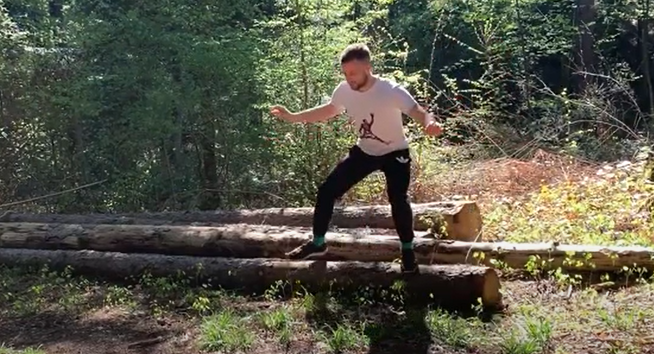 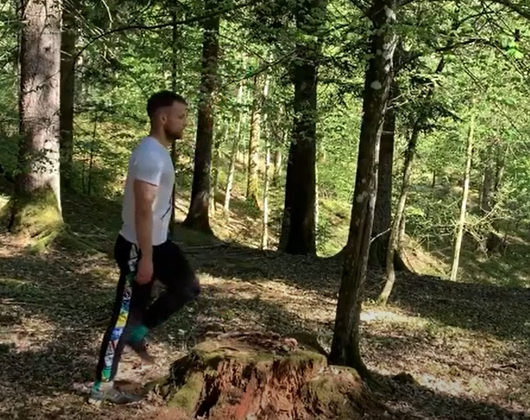 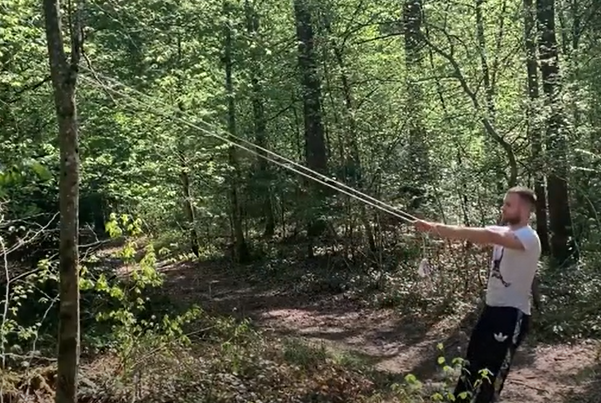 Video posnetek si ogledate na spodnji spletni strani:https://www.youtube.com/watch?v=jb9cZ7dNOb0&amp;t=95s 